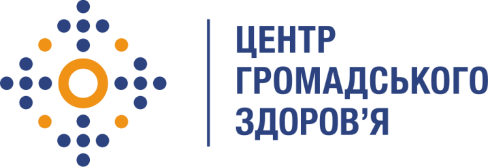 Державна установа
«Центр громадського здоров’я Міністерства охорони здоров’я України» оголошує конкурс на відбір консультанта з юридичних питаньв рамках проекту COVID-19 Vaccine Delivery Support (CDS)Назва позиції: Консультант з юридичних питань (галузь системи охорони здоров’я).Інформація щодо установи:Головним завданнями Державної установи «Центр громадського здоров’я Міністерства охорони здоров’я України» (далі - Центр) є діяльність у сфері громадського здоров’я. Центр виконує лікувально-профілактичні, науково-практичні та організаційно-методичні функції у сфері охорони здоров’я з метою забезпечення якості лікування хворих на cоціально-небезпечні захворювання, зокрема ВІЛ/СНІД, туберкульоз, наркозалежність, вірусні гепатити тощо, попередження захворювань в контексті розбудови системи громадського здоров’я. Центр приймає участь в розробці регуляторної політики і взаємодіє з іншими міністерствами, науково-дослідними установами, міжнародними установами та громадськими організаціями, що працюють в сфері громадського здоров’я та протидії соціально небезпечним захворюванням.Основні обов'язки:Надання юридичних консультацій партнерам Центру, які працюють в зазначеній сфері;Надання послуг щодо налагодження комунікації та співпраці з органами державної влади та іншими установами в рамках реалізації запланованої діяльності;Надання послуг з написання супровідної документації, в тому числі проектів підзаконних нормативно-правових актів з питань ІТ трансформації системи охорони здоров’я та вакцинації;Виконання інших завдань, пов’язаних з реалізацією проекту.Вимоги до професійної компетентності:Вища юридична освіта та фахова медична освіта;Досвід роботи в системі охорони здоров’я;Комунікативні здібності;Досконале знання чинного законодавства відповідного напрямку (галузь системи охорони здоров’я);Високий рівень комп'ютерної грамотності, зокрема знання MS Office;Володіння англійською мовою.Резюме мають бути надіслані електронною поштою на електронну адресу: vacancies@phc.org.ua. В темі листа, будь ласка, зазначте: «237 – 2023 Консультант з юридичних питань (галузь системи охорони здоров’я) ».Термін подання документів – до 14 червня 2023 року, реєстрація документів 
завершується о 18:00.За результатами відбору резюме успішні кандидати будуть запрошені до участі у співбесіді. У зв’язку з великою кількістю заявок, ми будемо контактувати лише з кандидатами, запрошеними на співбесіду. Умови завдання та контракту можуть бути докладніше обговорені під час співбесіди.Державна установа «Центр громадського здоров’я Міністерства охорони здоров’я України» залишає за собою право повторно розмістити оголошення про вакансію, скасувати конкурс на заміщення вакансії, запропонувати посаду зі зміненими обов’язками чи з іншою тривалістю контракту.